Satellite Beach PAL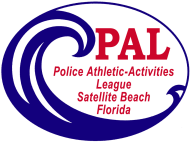 Winter Basketball 2019-2020David Schechter Community Center5&6 year olds - $65.007-15 year olds - $85.00Ages calculated as of 12/1/19Sign up dates:       Friday evenings ~ 4:30 – 6:30pm1st and 3rd Saturdays ~ 6:30 – 9:30pmOr you may leave your paperwork and payment at the Rec Dept.Assessments                         November 3      Ages 10 ~ 12       1:00 pm                                                Ages 13 ~ 15       2:00 pmSkip Combs PhotographyTeam PhotographsSaturday, December 15, 2018*** All coaches and assistant coaches***1. Complete & return a volunteer form 2. Sign and register a “Code of Conduct”Winter Season begins December 6th & 7th   Games will not be played December 21st and 28th Tournament begins ~ February 17thPlease note: A late fee of $10.00 will be added to any registrations received after November 3.   Additionally, any refund requests after skill assessments will result in a $10.00 administration feeIf you have any questions, please feel free to contactSatellite Beach PAL ~ 777-8336Or visit our web site ~ www.satellitebeachpal.org